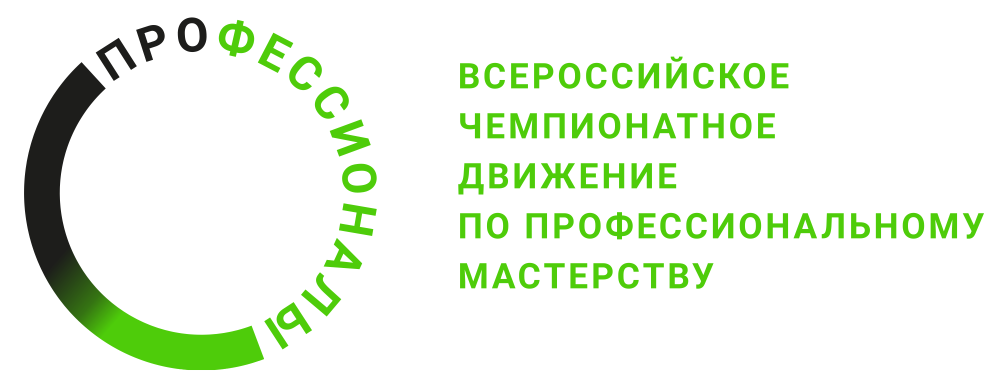 Инструкция по охране труда Компетенция «Инженерный дизайн САПР» юниорыРегионального Чемпионата по профессиональному мастерству «Профессионалы» в 2024 г.г. …, 2024Содержание1. Область применения1.1 Настоящие правила разработаны на основе типовой инструкции по охране труда с учетом требований законодательных и иных нормативных правовых актов, содержащих государственные требования охраны труда, правил по охране труда и предназначена для участников Регионального Чемпионата по профессиональному мастерству «Профессионалы» в 2023 г.1.2 Выполнение требований настоящих правил обязательны для всех участников Регионального Чемпионата по профессиональному мастерству «Профессионалы» в 2023 г. (далее РЧ) компетенции «Инженерный дизайн САПР». 2. Нормативные ссылки2.1 Правила разработаны на основании следующих документов и источников:2.1.1 Трудовой кодекс Российской Федерации от 30.12.2001 № 197-ФЗ.2.1.2. СанПиН 2.2.2/2.4.1340-03 Санитарно-эпидемиологические правила и нормативы. "Требования по освещению и организации рабочих мест".3. Общие требования охраны труда3.1 К выполнению конкурсного задания по компетенции «Инженерный дизайн САПР» допускаются участники РЧ, прошедшие медицинский осмотр, вводный инструктаж по охране труда, инструктаж на рабочем месте, обучение и проверку знаний требований охраны труда, имеющие справку об обучении (или работе) в образовательной организации (или на производстве) по профессии чертежник-конструктор,  техник-конструктор, чертежник, чертежник-конструктор, инженер-конструктор (конструктор), инженер, профессиональные навыки по выполнению чертежно-конструкторским работам и имеющие необходимые навыки по эксплуатации инструмента, приспособлений и оборудования.3.2 Участник РЧ обязан:3.2.1 Выполнять только ту работу, которая определена его ролью на РЧ.3.2.2 Правильно применять средства индивидуальной и коллективной защиты.3.3.3 Соблюдать требования охраны труда.3.3.4 Немедленно извещать экспертов о любой ситуации, угрожающей жизни и здоровью участников РЧ, о каждом несчастном случае, происшедшем на Финале, или об ухудшении состояния своего здоровья, в том числе о проявлении признаков острого профессионального заболевания (отравления).3.3.5 Применять безопасные методы и приёмы выполнения работ и оказания первой помощи, инструктаж по охране труда.3.3 При выполнении работ на участника РЧ возможны воздействия следующих опасных и вредных производственных факторов:- поражение электрическим током;- повышенная загазованность воздуха рабочей зоны, наличие в воздухе рабочей зоны вредных аэрозолей;- повышенная или пониженная температура воздуха рабочей зоны;- повышенная температура обрабатываемого материала, изделий, наружной поверхности оборудования и внутренней поверхности замкнутых пространств, расплавленный металл;- ультрафиолетовое и инфракрасное излучение;- повышенная яркость света при осуществлении процесса сварки;- повышенные уровни шума и вибрации на рабочих местах;- физические и нервно-психические перегрузки;- падающие предметы (элементы оборудования) и инструмент;- повышенный или пониженный уровень освещенности;- повышенный уровень прямой и отраженной блесткости;- неравномерность распределения яркости в поле зрения;- повышенная яркость светового изображения;- повышенный уровень пульсации светового потока;3.4 Все участники РЧ (эксперты и конкурсанты) должны находиться на площадке в спецодежде, спецобуви и применять средства индивидуальной защиты: наушники (по желанию участника).3.5 Участникам РЧ необходимо знать и соблюдать требования по охране труда, пожарной безопасности, производственной санитарии.3.6. Конкурсные работы должны проводиться в соответствии с технической документацией задания РЧ.3.7. При выполнении конкурсного задания конкурсант должен знать: инструкции по охране труда и технике безопасности;правила личной гигиены;правила использования инструмента и оборудования, разрешенное к выполнению конкурсного задания3.9. Участники обязаны соблюдать действующие на Финале правила внутреннего распорядка и графики работы, которыми предусматриваются: время начала и окончания работы, перерывы для отдыха и питания и другие вопросы использования времени РЧ. 3.10. В случаях травмирования или недомогания необходимо прекратить работу, известить об этом экспертов и обратиться в медицинское учреждение.3.11. Лица, не соблюдающие настоящие Правила, привлекаются к ответственности согласно действующему законодательству.4. Требования охраны труда перед началом работы4.1 Перед началом выполнения работ конкурсант обязан:В день подготовки к чемпионату Д-1, все участники должны ознакомиться с инструкцией по технике безопасности, с планами эвакуации при возникновении пожара, местами расположения санитарно-бытовых помещений, медицинскими кабинетами, питьевой воды, подготовить рабочее место в соответствии с Техническим описанием компетенции.По окончании ознакомительного периода, участники подтверждают свое ознакомление со всеми процессами, подписав лист прохождения инструктажа по работе на оборудовании по форме, определенной Оргкомитетом.Подготовить рабочее место:убрать все посторонние предметы, которые могут отвлекать внимание и затруднять работу;проверить правильность установки стола, стула и, при необходимости, провести регулировку;отрегулировать освещенность, убедиться в достаточной освещенности, отсутствии отражений на экране, отсутствии встречного светового потока;Конкурсант не должны приступать к работе при следующих нарушениях требований безопасности:Подготовить оборудование:В день проведения конкурса, изучить содержание и порядок проведения модулей конкурсного задания. Проверить рабочее место и расположенное на нем компьютерное оборудование визуальным осмотром.Ежедневно, перед началом выполнения конкурсного задания, в процессе подготовки рабочего места:осмотреть и привести в порядок рабочее место;убедиться в достаточности освещенности;проверить (визуально) правильность подключения оборудования в электросеть;проверить правильность установки стола, стула, положения монитора и клавиатуры, при необходимости, обратиться к эксперту для устранения неисправностей в целях исключения неудобных поз и длительных напряжений тела.Подготовить необходимые для работы материалы, мерительный инструмент, убрать с рабочего стола все лишнее.4.3 Конкурсанту запрещается приступать к выполнению конкурсного задания при обнаружении неисправности инструмента или оборудования. О замеченных недостатках и неисправностях нужно немедленно сообщить техническому эксперту и до устранения неполадок к конкурсному заданию не приступать.5. Требования охраны труда во время работы5.1 При выполнении конкурсных заданий конкурсанту необходимо соблюдать требования безопасности при использовании инструмента и оборудования.5.2 Суммарное время непосредственной работы с персональным компьютером и другой оргтехникой в течение конкурсного дня должно быть не более 6 часов. Для конкурсантов 14-16 лет   – не более 4 часов.Продолжительность непрерывной работы с персональным компьютером и другой оргтехникой без регламентированного перерыва не должна превышать 2-х часов. Через каждые 2 часа работы следует делать регламентированный перерыв продолжительностью 15 мин.5.3 При выполнении конкурсных заданий и уборке рабочих мест:необходимо быть внимательным, не отвлекаться посторонними разговорами и делами, не отвлекать других участников;соблюдать настоящую инструкцию;соблюдать правила эксплуатации оборудования;поддерживать порядок и чистоту на рабочем месте;выполнять конкурсные задания только на исправном оборудовании;5.4 При неисправности оборудования – прекратить выполнение конкурсного задания и сообщить об этом Главному Эксперту, а в его отсутствие заместителю Главного Эксперта.6. Требования охраны в аварийных ситуациях6.1 При возникновении аварий и ситуаций, которые могут привести к авариям и несчастным случаям, необходимо:6.1.1 Немедленно прекратить работы и известить главного эксперта.6.1.2 Под руководством технического эксперта оперативно принять меры по устранению причин аварий или ситуаций, которые могут привести к авариям или несчастным случаям.6.2 При обнаружении в процессе работы загораний необходимо:немедленно сообщить о случившемся оповестить Главного эксперта и Экспертов;при обнаружении очага возгорания на конкурсной площадке необходимо любым возможным способом постараться загасить пламя с обязательным соблюдением мер личной безопасности.при возгорании одежды попытаться сбросить ее. Если это сделать не удается, упасть на пол и, перекатываясь, сбить пламя; необходимо накрыть горящую одежду куском плотной ткани, облиться водой, запрещается бежать – бег только усилит интенсивность горения.в загоревшемся помещении не следует дожидаться, пока приблизится пламя. Основная опасность пожара для человека – дым. При наступлении признаков удушья лечь на пол и как можно быстрее ползти в сторону эвакуационного выхода.6.3 При несчастном случае необходимо оказать пострадавшему первую помощь, при необходимости вызвать скорую медицинскую помощь по телефону 103 или 112 и сообщить о происшествии главному эксперту. 6.5 В случае возникновения пожара:6.5.1 Оповестить всех участников РЧ, находящихся в производственном помещении и принять меры к тушению очага пожара. Горящие части электроустановок и электропроводку, находящиеся под напряжением, тушить углекислотным огнетушителем.6.5.2 Принять меры к вызову на место пожара непосредственного руководителя или других должностных лиц.6.6. При обнаружении взрывоопасного или подозрительного предмета нельзя подходить к нему близко, необходимо предупредить о возможной опасности главного эксперта или других должностных лиц.7. Требования охраны труда по окончании работы7.1 После окончания работ каждый конкурсант обязан:Привести в порядок рабочее место.Произвести закрытие всех активных задачУбрать мерительный инструмент в специально предназначенное для хранения местоСообщить Экспертам о выявленных во время выполнения конкурсных заданий неполадках и неисправностях оборудования и инструмента, и других факторах, влияющих на безопасность выполнения конкурсного задания.Наименование инструмента или оборудованияПравила подготовки к выполнению конкурсного заданияПерсональный компьютер (мониторы, системный блок, клавиатура, мышь, 3D манипулятор)Проверить правильность подключения оборудования к электросети (кабели электропитания, удлинители, сетевые фильтры должны находиться с тыльной стороны рабочего места); МониторРасположить на расстоянии не менее 50 см от глаз (оптимально 60-70 см). КлавиатураРасположить на поверхности стола на расстоянии 100-300 мм от края, обращенного к пользователю.Наименование инструмента/ оборудованияТребования безопасностиСистемный блок, мониторДержать открытыми все вентиляционные отверстия устройств.При необходимости прекращения работы на некоторое время корректно закрыть все активные задачи.Запрещается:касаться одновременно экрана монитора и клавиатуры; прикасаться к задней панели системного блока при включенном питании; переключение разъемов интерфейсных кабелей периферийных устройств при включенном питании; производить отключение питания во время выполнения активной задачи; производить частые переключения питания; допускать попадание влаги на поверхность системного блока, монитора, рабочую поверхность клавиатуры, дисковода, принтера и др. устройств; производить самостоятельное вскрытие и ремонт оборудования; МышьЖелательно применять специальный коврик; 